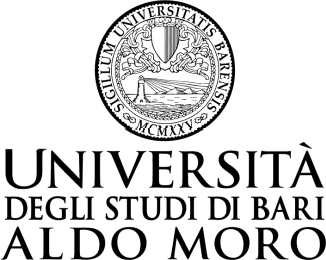 Decreto n.203	IL RETTOREVISTO    il D.R. n. 1886 del 05/04/2019, con il quale è     indetto, per l’anno accademico 2018/2019, concorso per titoli per l’assegnazione di premi di studio Global-Thesis di Ateneo a studenti dell’Università di Bari Aldo Moro, finalizzato alla preparazione della tesi di laurea magistrale o a ciclo unico in co-tutela, della durata minima di 2 fino a un massimo di 12 mesi continuativi, presso università o centri di ricerca internazionali di eccellenza;VISTO    il D.R. n. 2653 del 31/05/2018 con cui è stata     nominata la Commissione esaminatrice della suddetta selezione;VISTO	il verbale redatto dalla Commissione;ACCERTATA  la regolarità del procedimento concorsuale seguito  dalla Commissione esaminatrice relativa al suddetto bando di mobilità;SENTITO	il Direttore;DECRETAArt. 1Sono approvati gli atti della selezione pubblica, del concorso per titoli per l’assegnazione di premi di studio Global-Thesis di Ateneo destinato a studenti dell’Università di Bari Aldo Moro finalizzato alla preparazione della tesi di laurea magistrale o a ciclo unico in co-tutela, della durata minima di 2 fino a un massimo di 12 mesi continuativi, presso università o centri di ricerca internazionali di eccellenza.Art. 2E’ approvata la seguente graduatoria di merito della selezione di cui al precedente art. 1, formata secondo l’ordine decrescente del punteggio complessivo riportato da ciascun candidato nella valutazione dei titoli, cosi come previsto dall’art. 6 del bando di selezione:Bari, 09/07/2019														F.to	il DecanoProf.ssa Luigia Sabbatini Direzione Ricerca, Terza Missione e InternazionalizzazioneU.O. Mobilità internazionaleOGGETTO: D.R. Decreto Approvazione atti Bando Global ThesisNr.COnomeNomePunteggio valutazioneStato1LACORTESILVIA93assegnatario2ROMANAZZIEDOARDO88assegnatario3PEPEARIANNA87assegnatario4URBANOGUIDO86assegnatario5REGAANDREA86assegnatario6DI MAGGIOMARIA85assegnatario7PRETEANTONGIULIO85assegnatario8CASCIONEDANIELA85assegnatario9MARIOTTIPAOLA SARA85assegnatario 10COLAPIETROTHOMAS83assegnatario11GUIDAMARINA83assegnatario 12CANCELLIGIANMARCO83assegnatario 13FIORIELLOMARIA GRAZIA82assegnatario 14COLAPRICOERICA82assegnatario15DI RIENZOUGO82assegnatario16MAINOLUCIANO81assegnatario17D'IMPERIOILARIA81assegnatario18NATALIZIOFRANCESCA81assegnatario19SCAVOSAVERIO81assegnatario20DEMICHELEVINCENZO81assegnatario21RICCIARDIANTONELLA81assegnatario22MACRI'FRANCESCO80assegnatario23LO MUZIOFEDERICA80assegnatario24DIFILIPPOMARIANGELA80assegnatario25SILLETTIFABIOLA80assegnatario26MATERASABINO80assegnatario27MAURELLIANNA MARIA79assegnatario28VENTURAANNAMARIA79assegnatario29GAMBACORTASILVIA79assegnatario30LOCONSOLEANNALIA78assegnatario31LO MELEANTONIO78assegnatario32GROTTOLIMELANIA77assegnatario33GUIDAPIETRO76assegnatario34GRAPSIETTORE76assegnatario35PICCAGIUSEPPE76assegnatario36MILANOROBERTO75assegnatario37LEGGIERORAFFAELLA74assegnatario38GIOVINAZZIPIETRO CARLO74assegnatario39LUONGOORTENSIO74assegnatario40INGROSSOMAURIZIO74assegnatario41FRACCICAEMILIANO72assegnatario42MARTINOLUCIO72assegnatario43SCAGLIUSIMARILISA71assegnatario44D'AMATOANTONIO71assegnatario45VAREGLIANOCARMELA71assegnatario46RIZZIPAOLA FRANCESCA70assegnatario47ZINGAROFEDERICA70assegnatario48CENTONZEMARCO70assegnatario49MELEDAVIDE70assegnatario50GRECOBARBARA70assegnatario51SCARDIAANNALAURA70assegnatario52DANIELLOSTEFANO70assegnatario53AMORUSOFABIO69assegnatario54SAVINOSTEFANO69assegnatario55NENNAMARTA69assegnatario56SCINTOFEDERICA ANNA68assegnatario57CISTERNINOPAOLO65assegnatario58MONTESANOMARIA PIA65assegnatario59SOZIOANGELO65assegnatario60MONTANAROSONIA65assegnatario61TRIGGIANICLAUDIA64assegnatario62CIRILLOFEDERICA64assegnatario63SOZIOSIMONA64assegnatario64CATERINODANIELE63assegnatario65GIANCASPROMARIANGELA63assegnatario66IORIODEBORA61assegnatario